Entrée : rends-nous la joie de ton salutRends-nous la joie de ton salut,Que ton jour se lève. (bis)Donne-nous ton pardon, lave-nous de tout péché,Donne-nous ta grâce. Dieu, ta parole est en nos cœurs,Loi qui nous délivre. (bis)Dieu nous dit en ce jour :« Suis-moi, ouvre-moi ton cœur, reconnais ton Père. » Dieu est pour l’homme un Dieu jalouxQui punit la faute. (bis)Mais le juste à ses yeux jouit de la fidélitéTout au long des âges. Dieu, la loi brille en notre cœur,Signe pour les hommes. (bis)Que ma vie, dans la joie de la loi, Seigneur,En moi porte témoignage. Première lecture : lecture du livre de l’Exode (20, 1-17)« La loi fut donnée par Moïse » psaume (18) :Aujourd’hui, ne fermez pas votre cœur                               Mais écoutez la voix du Seigneur !La loi du Seigneur est parfaite,
qui redonne vie ;
la charte du Seigneur est sûre,
qui rend sages les simples.Les préceptes du Seigneur sont droits,
ils réjouissent le cœur ;
le commandement du Seigneur est limpide,
il clarifie le regard.La crainte qu’il inspire est pure,
elle est là pour toujours ;
les décisions du Seigneur sont justes
et vraiment équitables :plus désirables que l’or,
qu’une masse d’or fin,
plus savoureuses que le miel
qui coule des rayons.Deuxième lecture : première lettre de Saint Paul Apôtre aux Corinthiens (1, 22-25)« Nous proclamons un Messie crucifié, scandale pour les hommes, mais pour ceux que Dieu appelle, il est sagesse de Dieu » EVANGILE : Gloire au Christ, sagesse éternelle du Dieu vivant !Dieu a tellement aimé le monde qu’il a donné son Fils unique afin que ceux qui croient en lui aient la vie éternelle. » Gloire au Christ, sagesse éternelle du Dieu vivant !Evangile de Jésus-Christ selon St Jean (2, 13-25)« Détruisez ce sanctuaire et en trois jours, je le relèverai » Comme la Pâque juive était proche, Jésus monta à Jérusalem. Dans le Temple, il trouva installés les marchands de bœufs, de brebis et de colombes, et les changeurs. Il fit un fouet avec des cordes, et les chassa tous du Temple, ainsi que les brebis et les bœufs ; il jeta par terre la monnaie des changeurs, renversa leurs comptoirs, et dit aux marchands de colombes : « Enlevez cela d’ici. Cessez de faire de la maison de mon Père une maison de commerce. » Ses disciples se rappelèrent qu’il est écrit : L’amour de ta maison fera mon tourment. Des Juifs l’interpellèrent : « Quel signe peux-tu nous donner pour agir ainsi ? » Jésus leur répondit : « Détruisez ce sanctuaire, et en trois jours je le relèverai. » Les Juifs lui répliquèrent : « Il a fallu quarante-six ans pour bâtir ce sanctuaire, et toi, en trois jours tu le relèverais ! » Mais lui parlait du sanctuaire de son corps. Aussi, quand il se réveilla d’entre les morts, ses disciples se rappelèrent qu’il avait dit cela ; ils crurent à l’Écriture et à la parole que Jésus avait dite. Pendant qu’il était à Jérusalem pour la fête de la Pâque, beaucoup crurent en son nom, à la vue des signes qu’il accomplissait. Jésus, lui, ne se fiait pas à eux, parce qu’il les connaissait tous et n’avait besoin d’aucun témoignage sur l’homme ; lui-même, en effet, connaissait ce qu’il y a dans l’homme.Prière universelle :           Jésus, sauveur du monde, écoute et prends pitié !       communion : voici le corps et le sang du seigneurVoici le Corps et le sang du Seigneur,La coupe du salut et le pain de la vie,Dieu immortel se donne en nourriturePour que nous ayons la vie éternelle.Au moment de passer vers le Père,
Le Seigneur prit du pain et du vin,
Pour que soit accompli le mystère
Qui apaise à jamais notre faim.Dieu se livre lui-même en partage,
Par amour pour son peuple affamé.
Il nous comble de son héritage,
Afin que nous soyons rassasiés.C’est la foi qui nous fait reconnaître
Dans ce pain et ce vin consacrés,
La présence de Dieu notre Maître
Le Seigneur Jésus ressuscité.Que nos langues sans cesse proclament
La merveille que Dieu fait pour nous.
Aujourd’hui il allume une flamme    Afin que nous l’aimions jusqu’au bout.envoi : TA NUIT SERA LUMIERE DE MIDISi tu dénoues les liens de servitude, si tu libères ton frère enchaîné,la nuit de ton chemin sera lumière de midi. (bis)Alors, de tes mains pourra naître une source,la source qui fait vivre la terre de demain,la source qui fait vivre la terre de Dieu.Si tu partages le pain que Dieu te donne, avec celui qui est ta propre chair,la nuit de ton amour sera lumière de midi. (bis)Alors de ton cœur pourra sourdre une eau vive,l'eau vive qui abreuve la terre de demain,l'eau vive qui abreuve la terre de Dieu.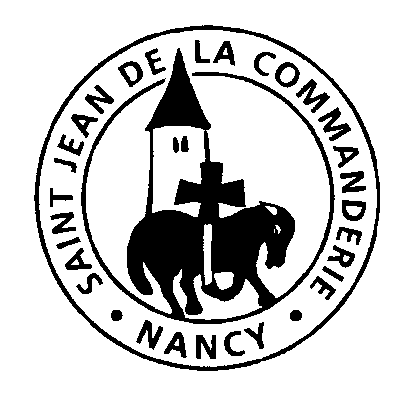 Dimanche 7 mars 20213ème dimanche de CarêmeÉglise Saint-Léon IX